Qualifikation für Reiter/Innen des OKV 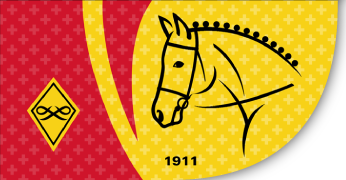 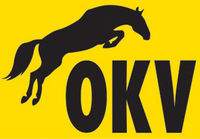 für die R-Schweizermeisterschaft vom 20. / 21. Juli 2024 in Dagmersellen LUName:  ...........................................................	Vorname:  ...........................................................Adresse:  ......................................................................................................................................Staatsangehörigkeit:  .....................................	Aktivmtgl/Verein:  ...............................................Handy Nr:  ......................................................	E-Mail:  ...............................................................Name Pferd:  ..................................................	Pass-Nr.:  ......................  Liz-Nr.:  ......................Für die Qualifikation werden die 10 besten Klassierungen des Reiterpaares 
ab 28.08.2023 bis Nennschluss Damersellen berücksichtigt.2 Klassierungen in Kat.  R/N130/135 oder1 Klassierung in Kat. R/N130/135 und ein Nullfehler-Ritt in Kat. R/N130/135sind pro Paar auf jeden Fall für eine Teilnahme erforderlichPunktesystem*offizielle R/N 130/135 Klassierungen werden ab dem 11. Rang mit 5 Punkten bewertet.Ort, Datum:  ..................................................	Unterschrift:  .......................................................Einsenden bis spätestens am xx.xx.2024 an 	Hélène Hofstetter-Moser, Oberhof 8, 8242 Hofen	oder per E-Mail an helenemoser@hotmail.com Rang123456789101112Pkt. R/N125 (Fakt. 1)121110987654321Pkt. R/N130/135 (Fakt. 2)2422201816141210865*5*R 125, R/N 125R 125, R/N 125R 125, R/N 125R 125, R/N 125R 130/135, R/N 130/135R 130/135, R/N 130/135R 130/135, R/N 130/135R 130/135, R/N 130/135DatumOrtRangPkt.DatumOrtRangPkt. .......... .............................. ....... ........ .......... .............................. ....... ........ .......... .............................. ....... ........ .......... .............................. ....... ........ .......... .............................. ....... ........ .......... .............................. ....... ........ .......... .............................. ....... ........ .......... .............................. ....... ........ .......... .............................. ....... ........ .......... .............................. ....... ........ .......... .............................. ....... ........ .......... .............................. ....... ........ .......... .............................. ....... ........ .......... .............................. ....... ........ .......... .............................. ....... ........ .......... .............................. ....... ........ .......... .............................. ....... ........ .......... .............................. ....... ........ .......... .............................. ....... ........ .......... .............................. ....... ........ .......... .............................. ....... ........ .......... .............................. ....... ........ .......... .............................. ....... ........ .......... .............................. ....... ........ .......... .............................. ....... ........ .......... .............................. ....... ........ .......... .............................. ....... ........ .......... .............................. ....... ........